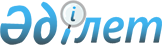 Об утверждении бюджета Дубровинского сельского округа Мамлютского района Северо-Казахстанской области на 2021-2023 годыРешение маслихата Мамлютского района Северо-Казахстанской области от 5 января 2021 года № 82/6. Зарегистрировано Департаментом юстиции Северо-Казахстанской области 8 января 2021 года № 6891.
      Сноска. Вводится в действие с 01.01.2021 в соответствии с пунктом 7 настоящего решения.
      В соответствии статьи 9-1, пунктом 2 статьи 75 Бюджетного кодекса Республики Казахстан от 4 декабря 2008 года, пунктом 2-7 статьи 6 Закона Республики Казахстан от 23 января 2001 года "О местном государственном управлении и самоуправлении в Республике Казахстан" маслихат Мамлютского района Северо-Казахстанской области РЕШИЛ:
      1. Утвердить бюджет Дубровинского сельского округа Мамлютского района Северо-Казахстанской области на 2021-2023 годы согласно приложениям 1, 2 и 3 соответственно к настоящему решению, в том числе на 2021 год в следующих объемах:
      1) доходы – 71426,5 тысяч тенге:
      налоговые поступления – 4037 тысяч тенге;
      неналоговые поступления – 190 тысяч тенге;
      поступления от продажи основного капитала – 0 тысяч тенге;
      поступления трансфертов – 67199,5 тысяч тенге;
      2) затраты – 72946,7 тысячи тенге;
      3) чистое бюджетное кредитование – 0 тысяч тенге:
      бюджетные кредиты– 0 тысяч тенге; 
      погашение бюджетных кредитов – 0 тысяч тенге; 
      4) сальдо по операциям с финансовыми активами – 0 тысяч тенге:
      приобретение финансовых активов – 0 тысяч тенге;
      поступление от продажи финансовых активов государства – 0 тысяч тенге;
      5) дефицит (профицит) бюджета – -1520,2 тысяч тенге;
      6) финансирование дефицита (использование профицита) бюджета – 1520,2 тысяч тенге;
      поступления займов – 0 тысяч тенге;
      погашение займов – 0 тысяч тенге;
      используемые остатки бюджетных средств – 1520,2 тысяч тенге.
      Сноска. Пункт 1 в редакции решения маслихата Мамлютского района Северо-Казахстанской области от 06.05.2021 № 5/8 (вводится в действие с 01.01.2021); от 14.12.2021 № 14/6 (вводится в действие с 01.01.2021).


      2. Установить, что доходы бюджета сельского округа на 2021 год формируются в соответствии с Бюджетным кодексом Республики Казахстан за счет следующих налоговых поступлений:
      1) индивидуальный подоходный налог по доходам, подлежащим обложению самостоятельно физическими лицами, у которых на территории села расположено заявленное при постановке на регистрационный учет в органе государственных доходов:
      место нахождения – для индивидуального предпринимателя, частного нотариуса, частного судебного исполнителя, адвоката, профессионального медиатора;
      место жительства – для остальных физических лиц;
      2) налог на имущество физических лиц по объектам обложения данным налогом, находящимся на территории села, сельского округа;
      3) земельный налог на земли населенных пунктов с физических и юридических лиц по земельным участкам, находящимся на территории села;
      4) налог на транспортные средства:
      с физических лиц, место жительства которых находится на территории села;
      с юридических лиц, место нахождения которых, указываемое в их учредительных документах, располагается на территории села;
      5) плата за размещение наружной (визуальной) рекламы:
      на открытом пространстве за пределами помещений в селе;
      в полосе отвода автомобильных дорог общего пользования, проходящих через территории села, сельского округа;
      на открытом пространстве за пределами помещений вне населенных пунктов и вне полосы отвода автомобильных дорог общего пользования.
      3. Установить, что доходы бюджета сельского округа формируется за счет следующих неналоговых поступлений:
      1) штрафы, налагаемые акимами сельских округов за административные правонарушения;
      2) добровольные сборы физических и юридических лиц;
      3) доходы от коммунальной собственности села, сельского округа (коммунальной собственности местного самоуправления):
      поступления части чистого дохода коммунальных государственных предприятий, созданных по решению аппарата акима сельского округа;
      доходы на доли участия в юридических лицах, находящиеся в коммунальной собственности села, сельского округа (коммунальной собственности местного самоуправления);
      доходы от аренды имущества коммунальной собственности села, сельского округа (коммунальной собственности местного самоуправления);
      другие доходы от коммунальной собственности села, сельского округа (коммунальной собственности местного самоуправления);
      4) другие неналоговые поступления в бюджет сельского округа.
      4. Установить, что доходы бюджета сельского округа формируются за счет следующих поступлений от продажи основного капитала:
      деньги от продажи государственного имущества, закрепленного за государственными учреждениями, финансируемыми из бюджета сельского округа.
      5. Учесть в бюджете субвенцию, передаваемую из районного бюджета в бюджет сельского округа на 2021 год, в сумме 22631 тысяч тенге.
      6. Учесть в бюджете сельского округа на 2021 год целевые текущие трансферты из областного бюджета в сумме 39457 тысяч тенге, в том числе: на текущий ремонт водопровода методом прокола в селе Дубровное Дубровинского сельского округа Мамлютского района в сумме 5243,9 тысяч тенге, на текущий ремонт водонапорной башни в селе Дубровное Дубровинского сельского округа Мамлютского района в сумме 2813,1 тысячи тенге, на текущий ямочный ремонт асфальтобетонной дороги маршрутным способом по улице Конституции в селе Дубровное Дубровинского сельского округа Мамлютского района в сумме 30000 тысяч тенге, на установку уличного освещения на существующие опоры в селе Пчелино Дубровинского сельского округа Мамлютского района в сумме 1400 тысяч тенге.
      7. Настоящее решение вводится в действие с 1 января 2021 года. Бюджет Дубровинского сельского округа Мамлютского района Северо-Казахстанской области на 2021 год
      Сноска. Приложение 1 в редакции решения маслихата Мамлютского района Северо-Казахстанской области от 06.05.2021 № 5/8 (вводится в действие с 01.01.2021); от 14.12.2021 № 14/6 (вводится в действие с 01.01.2021). Бюджет Дубровинского сельского округа Мамлютского района Северо-Казахстанской области на 2022 год Бюджет Дубровинского сельского округа Мамлютского района Северо-Казахстанской области на 2023 год
					© 2012. РГП на ПХВ «Институт законодательства и правовой информации Республики Казахстан» Министерства юстиции Республики Казахстан
				
      Председатель сессии маслихатаМамлютского районаСеверо-Казахстанской области

А. Кошанов

      Секретарь маслихатаМамлютского районаСеверо-Казахстанской области

Р. Нурмуканова
Приложение 1 к решениюмаслихата Мамлютского районаСеверо-Казахстанской областиот 5 января 2021 года№ 82/6
Категория
Категория
Категория
Наименование
Сумма, тысяч тенге
Класс
Класс
Наименование
Сумма, тысяч тенге
Подкласс
Наименование
Сумма, тысяч тенге
1
2
3
4
5
1) Доходы
71426,5
1
Налоговые поступления
4037
01
Подоходный налог
21
2
Индивидуальный подоходный налог
21
04
Налоги на собственность
4016
1
Налоги на имущество
211
3
Земельный налог
154
4
Налог на транспортные средства 
3651
2
Неналоговые поступления
190
01
Доходы от государственной собственности
190
5
Доходы от аренды имущества, находящегося в государственной собственности
190
3
Поступления от продажи основного капитала
0
4
Поступления трансфертов
67199,5
02
Трансферты из вышестоящих органов государственного управления
67199,5
3
Трансферты из районного (города областного значения) бюджета
67199,5
Функциональная группа
Функциональная группа
Функциональная группа
Наименование
Сумма, тысяч тенге
Администратор бюджетных программ
Администратор бюджетных программ
Наименование
Сумма, тысяч тенге
Программа
Наименование
Сумма, тысяч тенге
1
2
3
4
5
2) Затраты
72946,7
01
Государственные услуги общего характера
23059,4
124
Аппарат акима города районного значения, села, поселка, сельского округа
23059,4
001
Услуги по обеспечению деятельности акима города районного значения, села, поселка, сельского округа
22707,8
032
Капитальные расходы подведомственных учреждений и организаций
351,6
07
Жилищно-коммунальное хозяйство
14605,8
124
Аппарат акима города районного значения, села, поселка, сельского округа
14605,8
008
Освещение улиц в населенных пунктах
3454
009
Обеспечение санитарии населенных пунктов
600
011
Благоустройство и озеленение населенных пунктов
4623,8
014
Организация водоснабжения населенных пунктов
5928
08
Культура, спорт, туризм и информационное пространство 
2040
124
Аппарат акима города районного значения, села, поселка, сельского округа
2040
006
Поддержка культурно-досуговой работы на местном уровне 
2040
12
Транспорт и коммуникации
31580
124
Аппарат акима города районного значения, села, поселка, сельского округа
31580
013
Обеспечение функционирования автомобильных дорог в городах районного значения, селах, поселках, сельских округах
1580
045
Капитальный и средний ремонт автомобильных дорог в городах районного значения, селах, поселках, сельских округах
30000
13
Прочие
1659
124
Аппарат акима города районного значения, села, поселка, сельского округа
1659
040
Реализация мероприятий для решения вопросов обустройства населенных пунктов в реализацию мер по содействию экономическому развитию регионов в рамках Государственной программы развития регионов до 2025 года
1659
15
Трансферты
2,5
124
Аппарат акима города районного значения, села, поселка, сельского округа
2,5
048
Возврат неиспользованных (недоиспользованных) целевых трансфертов
2,5
3) Чистое бюджетное кредитование
0
Бюджетные кредиты
0
5
Погашение бюджетных кредитов
0
4) Сальдо по операциям с финансовыми активами
0
Приобретение финансовых активов
0
 6
Поступления от продажи финансовых активов государства
0
5) Дефицит (профицит) бюджета
-1520,2
6) Финансирование дефицита (использование профицита ) бюджета
1520,2
7
Поступления займов
0
16
Погашение займов
0
Категория
Категория
Категория
Наименование
Сумма, тысяч тенге
Класс
Класс
Наименование
Сумма, тысяч тенге
Подкласс
Наименование
Сумма, тысяч тенге
8 
Используемые остатки бюджетных средств
1520,2
01
Остатки бюджетных средств
1520,2
1
Свободные остатки бюджетных средств
1520,2Приложение 2 к решениюмаслихата Мамлютского районаСеверо-Казахстанской областиот 5 января 2021 года№ 82/6
Категория
Категория
Категория
Наименование
Сумма, тысяч тенге
Класс
Класс
Наименование
Сумма, тысяч тенге
Подкласс
Наименование
Сумма, тысяч тенге
1
2
3
4
5
1) Доходы
28570
1
Налоговые поступления
3556
01
Подоходный налог
37
2
Индивидуальный подоходный налог
37
04
Налоги на собственность
3519
1
Налоги на имущество
15
3
Земельный налог
201
4
Налог на транспортные средства
3303
2
Неналоговые поступления
0
3
Поступления от продажи основного капитала
0
4
Поступления трансфертов
25014
02
Трансферты из вышестоящих органов государственного управления
25014
3
Трансферты из районного (города областного значения) бюджета
25014
Функциональная группа
Функциональная группа
Функциональная группа
Наименование
Сумма, тысяч тенге
Администратор бюджетных программ
Администратор бюджетных программ
Наименование
Сумма, тысяч тенге
Программа
Наименование
Сумма, тысяч тенге
1
2
3
4
5
2) Затраты
28570
01
Государственные услуги общего характера
18358
124
Аппарат акима города районного значения, села, поселка,сельского округа
18358
001
Услуги по обеспечению деятельности акима города районного значения, села, поселка, сельского округа
18358
07
Жилищно-коммунальное хозяйство
4313
124
Аппарат акима города районного значения, села, поселка, сельского округа
4313
008
Освещение улиц в населенных пунктах
2503
009
Обеспечение санитарии населенных пунктов
731
011
Благоустройство и озеленение населенных пунктов
183
014
Организация водоснабжения населенных пунктов
896
08
Культура спорт туризм и информационное пространство
2075
124
Аппарат акима города районного значения, села, поселка, сельского округа
2075
006
Поддержка культурно-досуговой работы на местном уровне
2075
12
Транспорт и коммуникации
1803
124
Аппарат акима города районного значения, села, поселка, сельского округа
1803
013
Обеспечение функционирования автомобильных дорог в городах районного значения, селах, поселках, сельских округах
1803
13
Прочие
2021
124
Аппарат акима города районного значения, села, поселка, сельского округа
2021
040
Реализация мероприятий для решения вопросов обустройства населенных пунктов в реализацию мер по содействию экономическому развитию регионов в рамках Государственной программы развития регионов до 2025 года
2021
3) Чистое бюджетное кредитование
0
Бюджетные кредиты
0
5
Погашение бюджетных кредитов
0
4) Сальдо по операциям с финансовыми активами
0
Приобретение финансовых активов
0
 6
Поступления от продажи финансовых активов государства
0
5) Дефицит (профицит) бюджета
0
6) Финансирование дефицита (использование профицита ) бюджета
0
7
Поступления займов
0
16
Погашение займов
0
Категория
Категория
Категория
Наименование
Сумма, тысяч тенге
Класс
Класс
Наименование
Сумма, тысяч тенге
Подкласс
Наименование
Сумма, тысяч тенге
8 
Используемые остатки бюджетных средств
0
01
Остатки бюджетных средств
 0
1
Свободные остатки бюджетных средств
 0Приложение 3 к решениюмаслихата Мамлютского районаСеверо-Казахстанской областиот 5 января 2021 года№ 82/6
Категория
Категория
Категория
Наименование
Сумма, тысяч тенге
Класс
Класс
Наименование
Сумма, тысяч тенге
Подкласс
Наименование
Сумма, тысяч тенге
1
2
3
4
5
1) Доходы
29155
1
Налоговые поступления
3556
01
Подоходный налог
37
2
Индивидуальный подоходный налог
37
04
Налоги на собственность
3519
1
Налоги на имущество
15
3
Земельный налог
201
4
Налог на транспортные средства
3303
2
Неналоговые поступления
0
3
Поступления от продажи основного капитала
0
4
Поступления трансфертов
25599
02
Трансферты из вышестоящих органов государственного управления
25599
3
Трансферты из районного (города областного значения) бюджета
25599
Функциональная группа
Функциональная группа
Функциональная группа
Наименование
Сумма, тысяч тенге
Администратор бюджетных программ
Администратор бюджетных программ
Наименование
Сумма, тысяч тенге
Программа
Наименование
Сумма, тысяч тенге
1
2
3
4
5
2) Затраты
29155
01
Государственные услуги общего характера
18576
124
Аппарат акима города районного значения, села, поселка,сельского округа
18576
001
Услуги по обеспечению деятельности акима города районного значения, села, поселка, сельского округа
18576
07
Жилищно-коммунальное хозяйство
4502
124
Аппарат акима города районного значения, села, поселка, сельского округа
4502
008
Освещение улиц в населенных пунктах
2613
009
Обеспечение санитарии населенных пунктов
763
011
Благоустройство и озеленение населенных пунктов
191
014
Организация водоснабжения населенных пунктов
935
08
Культура спорт туризм и информационное пространство
2084
124
Аппарат акима города районного значения, села, поселка, сельского округа
2084
006
Поддержка культурно-досуговой работы на местном уровне
2084
12
Транспорт и коммуникации
1883
124
Аппарат акима города районного значения, села, поселка, сельского округа
1883
013
Обеспечение функционирования автомобильных дорог в городах районного значения, селах, поселках, сельских округах
1883
13
Прочие
2110
124
Аппарат акима города районного значения, села, поселка, сельского округа
2110
040
Реализация мероприятий для решения вопросов обустройства населенных пунктов в реализацию мер по содействию экономическому развитию регионов в рамках Государственной программы развития регионов до 2025 года
2110
3) Чистое бюджетное кредитование
0
Бюджетные кредиты
0
5
Погашение бюджетных кредитов
0
4) Сальдо по операциям с финансовыми активами
0
Приобретение финансовых активов
0
 6
Поступления от продажи финансовых активов государства
0
5) Дефицит (профицит) бюджета
0
6) Финансирование дефицита (использование профицита ) бюджета
0
7
Поступления займов
0
16
Погашение займов
0
Категория
Категория
Категория
Наименование
Сумма, тысяч тенге
Класс
Класс
Наименование
Сумма, тысяч тенге
Подкласс
Наименование
Сумма, тысяч тенге
8 
Используемые остатки бюджетных средств
0
01
Остатки бюджетных средств
 0
1
Свободные остатки бюджетных средств
 0